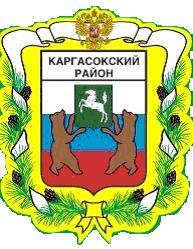 МУНИЦИПАЛЬНОЕ ОБРАЗОВАНИЕ «Каргасокский район»ТОМСКАЯ ОБЛАСТЬАДМИНИСТРАЦИЯ КАРГАСОКСКОГО РАЙОНАПОСТАНОВЛЕНИЕВ целях реализации Федерального закона от 27.07.2010 № 210-ФЗ «Об организации предоставления государственных и муниципальных услуг»Администрация Каргасокского района постановляет:1. Утвердить Сводный перечень муниципальных услуг согласно приложению №1 к настоящему постановлению.(Пункт 1 в редакции ПАКР от 04.10.2022 № 192)2. Утвердить Перечень муниципальных услуг с элементами межведомственного (межуровневого) взаимодействия согласно приложению №2 к настоящему постановлению.(Пункт 2 в редакции ПАКР от 04.10.2022 № 192)3. Утвердить Перечень муниципальных услуг, предоставление которых осуществляется по принципу «одного окна» согласно приложению №3 к настоящему постановлению.4. Утвердить Перечень муниципальных услуг, предоставление которых посредством комплексного запроса не осуществляется согласно приложению № 4 к настоящему постановлению.4.1. Утвердить Перечень массовых социально значимых услуг согласно приложению № 5 к настоящему постановлению.(Подпункт 4.1. дополнен редакцией ПАКР от 04.10.2022 № 192)4.2. Утвердить Перечень муниципальных услуг, относящихся к иным услугам, согласно приложению № 6 к настоящему постановлению.(Подпункт 4.2 внесен на основании ПАКР от 17.11.2022 № 233)5. Признать утратившими силу:- постановление Администрации Каргасокского района от 30.01.2012 № 15 «О внесении изменений в постановление Администрации Каргасокского района от 26.10.2011 г. № 250»;- постановление Администрации Каргасокского района от 22.01.2013 № 10 «О внесении изменений в постановление Администрации Каргасокского района от 26.10.2011 г. № 250»;- постановление Администрации Каргасокского района от 19.04.2013 № 110 «О внесении изменений в постановление Администрации Каргасокского района от 26.10.2011 г. № 250 «Об утверждении Сводного перечня муниципальных услуг (функций), предоставляемых (исполняемых) органами местного самоуправления муниципального образования «Каргасокский район» и Перечня муниципальных услуг (функций) с элементами межведомственного (межуровневого) взаимодействия, Перечня муниципальных услуг органов местного самоуправления муниципального образования «Каргасокский район», предоставления которых осуществляется по принципу «одного окна» в МФЦ»;- постановление Администрации Каргасокского района от 12.07.2013 № 182 «О внесении изменений в постановление Администрации Каргасокского района от 26.10.2011 г. № 250 «Об утверждении Сводного перечня муниципальных услуг (функций), предоставляемых (исполняемых) органами местного самоуправления муниципального образования «Каргасокский район» и Перечня муниципальных услуг (функций) с элементами межведомственного (межуровневого) взаимодействия, Перечня муниципальных услуг органов местного самоуправления муниципального образования «Каргасокский район», предоставления которых осуществляется по принципу «одного окна» в МФЦ»;- постановление Администрации Каргасокского района от 24.07.2018 № 190 «О внесении изменений в постановление Администрации Каргасокского района от 26.10.2011 г. № 250 «Об утверждении Сводного перечня муниципальных услуг (функций), предоставляемых (исполняемых) органами местного самоуправления муниципального образования «Каргасокский район» и Перечня муниципальных услуг (функций) с элементами межведомственного (межуровневого) взаимодействия, Перечня муниципальных услуг органов местного самоуправления муниципального образования «Каргасокский район», предоставления которых осуществляется по принципу «одного окна» в МФЦ»;- постановление Администрации Каргасокского района от 26.10.2011 г. № 250 «Об утверждении Сводного перечня муниципальных услуг (функций), предоставляемых (исполняемых) органами местного самоуправления муниципального образования «Каргасокский район» и Перечня муниципальных услуг (функций) с элементами межведомственного (межуровневого) взаимодействия, Перечня муниципальных услуг органов местного самоуправления муниципального образования «Каргасокский район», предоставления которых осуществляется по принципу «одного окна» в МФЦ»;6. Настоящее постановление вступает в силу со дня официального опубликования (обнародования) в порядке, установленном Уставом муниципального образования «Каргасокский район».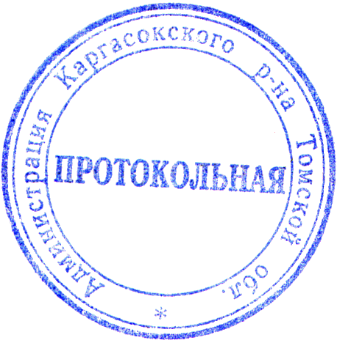 И.о. Главы Каргасокского района                                                                         А.Ф. ШамраевЕ.А. Пилипенко 8 (38253)2-22-97УТВЕРЖДЕНпостановлением АдминистрацииКаргасокского районаот 29.10 2018 № 357Приложение № 1(В редакции ПАКР от 03.08.2020 № 150; от 13.12.2021 №303, от 04.10.2022 № 192, от 16.11.2022 № 228, от 17.11.2022 № 233, от 22.11.2023 № 284)Сводный перечень муниципальных услуг 1. Выдача разрешения на ввод объекта в эксплуатацию;2. Выдача разрешения на строительство объекта капитального строительства (в том числе изменений в разрешение на строительство объекта капитального строительства и внесение изменений в разрешение на строительство объекта капитального строительства в связи с продлением срока действия такого разрешения);3. Выдача градостроительного плана земельного участка;4. Перераспределение земель и (или) земельных участков, находящихся в муниципальной собственности, и земельных участков, находящихся в частной собственности; 5. Предоставление разрешения на осуществление земляных работ;6. Присвоение адреса объекту адресации, изменение и аннулировании такого адреса;7. Утверждение схемы расположения земельного участка или земельных участков на кадастровом плане территории;8. Предоставление земельного участка, находящегося в муниципальной
собственности на который не разграничена, на торгах;9. Направление уведомления о планируемом сносе объекта капитального строительства и уведомления о завершении сносе объекта капитального строительства;10. Предоставление разрешения на отклонение от предельных параметров разрешенного строительства, реконструкции объектов капитального строительства;11. Выдача разрешения на установку и эксплуатацию рекламных конструкций на соответствующей территории, аннулирование такого разрешения;12. Выдача разрешения на использование земель или земельного участка, которые находятся в муниципальной собственности, без предоставления земельных участков и установления сервитута, публичного сервитута;13. Отнесение земель или земельных участков в составе таких земель к определенной категории земель или перевод земель или земельных участков в составе таких земель из одной категории в другую категорию;14. Установление сервитута (публичного сервитута) в отношении земельного участка, находящегося в муниципальной собственности;15. Оформление свидетельств об осуществлении перевозок по маршруту регулярных перевозок и карт маршрута регулярных перевозок, переоформление свидетельств об осуществлении перевозок по маршруту регулярных перевозок и карт маршрута регулярных перевозок;16. Подготовка и утверждение документации по планировке территории;17. Предоставление разрешения на условно разрешенный вид использования земельного участка или объекта капитального строительства;18. Установка информационной вывески, согласование дизайн-проекта размещения вывески;19. Постановка граждан на учет в качестве лиц, имеющих право на предоставление земельных участков в собственность бесплатно; 20. Предварительное согласование предоставления земельного участка;21. Предоставление в собственность, аренду, постоянное (бессрочное) пользование, безвозмездное пользование земельного участка, находящегося в государственной или муниципальной собственности, без проведения торгов;22. Предоставление земельного участка, находящегося в муниципальной собственности, гражданину или юридическому лицу в собственность бесплатно;23. Назначение ежемесячной выплаты на содержание ребенка в семье опекуна (попечителя) и приемной семье (полномочия переданы);24. Установление опеки, попечительства (в том числе предварительные опека и попечительство), патроната, освобождение опекуна (попечителя) от исполнения им своих обязанностей (полномочия переданы);25. Предоставление информации об объектах учета, содержащейся в реестре имущества субъекта Российской Федерации, об объектах учета из реестра муниципального имущества;26. Исполнение запросов, связанных с предоставлением архивных документов, в том числе архивных документов, подтверждающих право владения землей;27. Предоставление сведений, документов и материалов, содержащихся в государственных информационных системах обеспечения градостроительной деятельности;28. Выдача разрешения на вступление в брак несовершеннолетним, достигшим возраста 16 лет;29. Прекращение права постоянного (бессрочного) пользования и пожизненного наследуемого владения земельным участком при отказе землепользователя, землевладельца от принадлежащего им права на земельный участок; 30. Согласование местоположения границ земельных участков при выполнении кадастровых работ в отношении земельных участков, прилегающих к полосам отвода автомобильных дорог регионального и (или) межмуниципального значения; 31. Прием заявлений о зачислении в муниципальные образовательные организации субъектов Российской Федерации, реализующие программы общего образования;32. Выдача разрешения (дубликата или копии разрешения) на право организации розничного рынка;33. Предоставление водных объектов или их частей, находящихся в федеральной собственности и расположенных на территории субъекта Российской Федерации или находящихся в собственности субъекта Российской Федерации (муниципального образования), в пользование на основании договоров водопользования;34. Предоставление водных объектов или их частей, находящихся в федеральной собственности и расположенных на территории субъекта Российской Федерации или находящихся в собственности субъекта Российской Федерации (муниципального образования), в пользование на основании решения о предоставлении водного объекта в пользование;35. Муниципальная экспертиза проектов освоения лесов;36. Выдача разрешения на выполнение работ по геологическому изучению недр на землях лесного фонда;37. Предоставление разрешения на осуществление земляных работ;38. Предоставление информации из базы данных о результатах единого государственного экзамена;39. Предоставление информации об объектах недвижимого имущества, находящихся в муниципальной собственности и предназначенных для сдачи в аренду;40. Предоставление лесных участков, расположенных в границах земель лесного фонда, в постоянное (бессрочное) пользование, безвозмездное пользование, а также предоставление юридическим и физическим лицам лесных участков, находящихся муниципальной собственности, в аренду, заключение договоров купли-продажи лесных насаждений;41. Согласование проведения публичного мероприятия;42. Предоставление в аренду, безвозмездное пользование имущества казны муниципального образования «Каргасокский район» (за исключением земельных участков);43. Выдача архитектурно-планировочных заданий;44. Выдача разрешения на проведение работ по созданию искусственного земельного участка на территориях двух и более поселений, на межселенной территории в границах муниципального образования «Каргасокский район», а также на территориях сельских поселений в границах муниципального образования «Каргасокский район»;45. Заключение соглашения о перераспределении земель и (или) земельных участков, находящихся в муниципальной собственности, и земельных участков, находящихся в частной собственности;46. Предоставление информации об имуществе, находящемся в муниципальной собственности муниципального образования «Каргасокский район» и предназначенном для сдачи в аренду;47. Прием заявления и принятия решения о проведении ярмарки;48. Принятие решения о реализации инвестиционных проектов муниципально-частного партнерства в муниципальном образовании «Каргасокский район»;49. Предоставление доступа к справочно-поисковому аппарату, базам данных муниципального бюджетного учреждения культуры «Каргасокская центральная районная библиотека»;50. Предоставление информации о времени и месте театральных представлений, филармонических и эстрадных концертов и гастрольных мероприятий театров и филармоний, анонсы данных мероприятий;51. Предоставление информации о порядке зачисления в муниципальное образовательное учреждение муниципального образования «Каргасокский район»;52. Предоставление информации об организации общедоступного и бесплатного дошкольного, начального общего, основного общего, среднего (полного) общего образования, а также дополнительного образования в образовательных учреждениях муниципального образования «Каргасокский район»;53. Предоставление информации об образовательных программах и учебных планах, рабочих программах учебных курсов, предметах, дисциплинах (модулях), годовых календарных учебных графиках;54. Зачисление в образовательное учреждение;55. Предоставление информации о текущей успеваемости обучающегося;56. Предоставление информации о порядке проведения государственной (итоговой) аттестации обучающихся, освоивших основные и дополнительные общеобразовательные (за исключением дошкольных) и профессиональные образовательные программы;57. Предоставление письменных разъяснений налогоплательщикам и налоговым агентам по вопросам применения нормативных правовых актов муниципального образования «Каргасокский район» о местных налогах и сборах;58. Дача предварительного разрешения родителям (иным законным представителям), управляющим имуществом несовершеннолетних, на расходование доходов несовершеннолетнего, в том числе доходов, причитающихся несовершеннолетнему от управления его имуществом, за исключением доходов, которыми несовершеннолетний вправе распоряжаться самостоятельно;59. Дача разрешения родителям (иным законным представителям) несовершеннолетнего на совершение сделок по отчуждению имущества несовершеннолетнего, сдачи его внаем (в аренду), в безвозмездное пользование или в залог, сделок, влекущих отказ от принадлежащих несовершеннолетнему прав, раздел его имущества или выдел из него долей, а также любых других сделок, влекущих уменьшение имущества;60. Назначение денежных средств, выплачиваемых опекуну (попечителю) и приемной семье на содержание ребенка (детей), лицам из числа детей-сирот и детей, оставшихся без попечения родителей, продолжающим обучение в общеобразовательных организациях, в порядке и размере, установленных законодательством Томской области (полномочия переданы);61. Обеспечение жилыми помещениями детей-сирот и детей, оставшихся без попечения родителей, а также лиц из их числа (полномочия переданы);62. Осуществление ежемесячной выплаты вознаграждения, причитающегося приемным родителям (полномочия переданы);63. Осуществление ежемесячной выплаты денежных средств приемным семьям на содержание детей (полномочия переданы);64. Предоставление гражданам, желающим принять детей на воспитание в свои семьи, документированной информации о детях, оставшихся без попечения родителей и подлежащих устройству на воспитание в семьи в соответствии с законодательством Российской Федерации (полномочия переданы);65. Принятие решения о возможности раздельного проживания попечителя с подопечным (полномочия переданы);66. Дача согласия на заключение трудового договора с несовершеннолетними в случаях, предусмотренных статьей 63 Трудового кодекса Российской Федерации (полномочия переданы);67. Дача согласия на установление отцовства в случаях, предусмотренных законодательством Российской Федерации (полномочия переданы);68. Дача разрешения на изменение фамилии и имени несовершеннолетних в случаях, предусмотренных законодательством Российской Федерации (полномочия переданы).	69. Прием в муниципальные образовательные организации муниципального образования «Каргасокский район», реализующие дополнительные общеобразовательные программы, а также программы спортивной подготовки. (Абзац дополнен на основании ПАКР от 22.11.2023 № 284)	70. Организация отдыха и оздоровления детей в каникулярное время на территории муниципального образования «Каргасокский район». (Абзац дополнен на основании ПАКР от 22.11.2023 № 284)________________________________________________________________________Услуги, указанные в следующих пунктах:23, 58, 59, 60, 65, 66, 69 -  В соответствии с Законом Томской области от 15 декабря 2004 года № 246-ОЗ «О наделении органов местного самоуправления отдельными государственными полномочиями в области социальной поддержки в отношении детей-сирот и детей, оставшихся без попечения родителей, а также лиц из числа детей-сирот и детей, оставшихся без попечения родителей» государственные полномочия переданы для осуществления органам местного самоуправления муниципальных образований Томской области;61 - В соответствии с Законом Томской области от 11 сентября 2007 года N 188-ОЗ "О наделении органов местного самоуправления государственными полномочиями по обеспечению жилыми помещениями детей-сирот и детей, оставшихся без попечения родителей, а также лиц из их числа" государственные полномочия переданы для осуществления органам местного самоуправления муниципальных образований Томской области;24, 62, 63, 64, 67 - В соответствии с Законом Томской области от 28 декабря 2007 года № 298-ОЗ «О наделении органов местного самоуправления отдельными государственными полномочиями по организации и осуществлению деятельности по опеке и попечительству в Томской области» государственные полномочия переданы для осуществления органам местного самоуправления муниципальных образований Томской области.УТВЕРЖДЕНпостановлением АдминистрацииКаргасокского районаот 29.10 2018 № 357Приложение № 2 (В редакции ПАКР от 04.10.2022 № 192, от 16.11.2022 № 228, от 17.11.2022 № 233)Перечень муниципальных услуг с элементами межведомственного (межуровневого) взаимодействия1. Выдача разрешения на ввод объекта в эксплуатацию;2. Выдача градостроительного плана земельного участка;3. Выдача разрешения на строительство объекта капитального строительства (в том числе изменений в разрешение на строительство объекта капитального строительства и внесение изменений в разрешение на строительство объекта капитального строительства в связи с продлением срока действия такого разрешения);4. Предоставление разрешения на отклонение от предельных параметров разрешенного строительства, реконструкции объектов капитального строительства;5. Предоставление разрешения на условно разрешенный вид использования земельного участка или объекта капитального строительства;6. Выдача разрешения на использование земель или земельного участка, которые находятся в муниципальной собственности, без предоставления земельных участков и установления сервитута, публичного сервитута;7. Отнесение земель или земельных участков в составе таких земель к определенной категории земель или перевод земель или земельных участков в составе таких земель из одной категории в другую категорию;8. Предоставление в собственность, аренду, постоянное (бессрочное) пользование, безвозмездное пользование земельного участка, находящегося в муниципальной собственности, без проведения торгов;9. Предоставление земельного участка, находящегося в муниципальной собственности, гражданину или юридическому лицу в собственность бесплатно;10. Прекращение права постоянного (бессрочного) пользования и пожизненного наследуемого владения земельным участком при отказе землепользователя, землевладельца от принадлежащего им права на земельный участок;11. Установление сервитута (публичного сервитута) в отношении земельного участка, находящегося в муниципальной собственности;12. Перераспределение земель и (или) земельных участков, находящихся в муниципальной собственности, и земельных участков, находящихся в частной собственности;13. Утверждение схемы расположения земельного участка или земельных участков на кадастровом плане территории;14. Согласование местоположения границ земельных участков при выполнении кадастровых работ в отношении земельных участков, прилегающих к полосам отвода автомобильных дорог регионального и (или) межмуниципального значения;15. Предварительное согласование предоставления земельного участка; 16. Присвоение адреса объекту адресации, изменение и аннулировании такого адреса;17. Выдача разрешения на установку и эксплуатацию рекламных конструкций на соответствующей территории, аннулирование такого разрешения;18. Выдача разрешения (дубликата или копии разрешения) на право организации розничного рынка;19. Предоставление водных объектов или их частей, находящихся в федеральной собственности и расположенных на территории субъекта Российской Федерации или находящихся в собственности субъекта Российской Федерации (муниципального образования), в пользование на основании договоров водопользования;20. Предоставление водных объектов или их частей, находящихся в федеральной собственности и расположенных на территории субъекта Российской Федерации или находящихся в собственности субъекта Российской Федерации (муниципального образования), в пользование на основании решения о предоставлении водного объекта в пользование;21. Муниципальная экспертиза проектов освоения лесов;22. Выдача разрешения на выполнение работ по геологическому изучению недр на землях лесного фонда;23. Постановка граждан на учет в качестве лиц, имеющих право на предоставление земельных участков в собственность бесплатно; 24. Оформление свидетельств об осуществлении перевозок по маршруту регулярных перевозок и карт маршрута регулярных перевозок, переоформление свидетельств об осуществлении перевозок по маршруту регулярных перевозок и карт маршрута регулярных перевозок;25. Предоставление разрешения на осуществление земляных работ;26. Установка информационной вывески, согласование дизайн-проекта размещения вывески;27. Предоставление земельного участка, находящегося в муниципальной
собственности на который не разграничена, на торгах;28. Подготовка и утверждение документации по планировке территории;29. Предоставление лесных участков, расположенных в границах земель лесного фонда, в постоянное (бессрочное) пользование, безвозмездное пользование, а также предоставление юридическим и физическим лицам лесных участков, находящихся в муниципальной собственности, в аренду, заключение договоров купли-продажи лесных насаждений;30. Предоставление в аренду, безвозмездное пользование имущества казны муниципального образования «Каргасокский район» (за исключением земельных участков);31. Выдача архитектурно-планировочных заданий;32. Выдача разрешения на проведение работ по созданию искусственного земельного участка на территориях двух и более поселений, на межселенной территории в границах муниципального образования «Каргасокский район», а также на территориях сельских поселений в границах муниципального образования «Каргасокский район»;33. Заключение соглашения о перераспределении земель и (или) земельных участков, находящихся в муниципальной собственности, и земельных участков, находящихся в частной собственности;34. Прием заявления и принятия решения о проведении ярмарки;35. Принятие решения о реализации инвестиционных проектов муниципально-частного партнерства в муниципальном образовании «Каргасокский район»;36. Дача предварительного разрешения родителям (иным законным представителям), управляющим имуществом несовершеннолетних, на расходование доходов несовершеннолетнего, в том числе доходов, причитающихся несовершеннолетнему от управления его имуществом, за исключением доходов, которыми несовершеннолетний вправе распоряжаться самостоятельно;37. Дача разрешения родителям (иным законным представителям) несовершеннолетнего на совершение сделок по отчуждению имущества несовершеннолетнего, сдачи его внаем (в аренду), в безвозмездное пользование или в залог, сделок, влекущих отказ от принадлежащих несовершеннолетнему прав, раздел его имущества или выдел из него долей, а также любых других сделок, влекущих уменьшение имущества;38. Назначение денежных средств, выплачиваемых опекуну (попечителю) и приемной семье на содержание ребенка (детей), лицам из числа детей-сирот и детей, оставшихся без попечения родителей, продолжающим обучение в общеобразовательных организациях, в порядке и размере, установленных законодательством Томской области;39. Обеспечение жилыми помещениями детей-сирот и детей, оставшихся без попечения родителей, а также лиц из их числа;40. Осуществление ежемесячной выплаты вознаграждения, причитающегося приемным родителям;41. Осуществление ежемесячной выплаты денежных средств приемным семьям на содержание детей;42. Принятие решения о возможности раздельного проживания попечителя с подопечным;43. Дача согласия на заключение трудового договора с несовершеннолетними в случаях, предусмотренных статьей 63 Трудового кодекса Российской Федерации;44. Дача согласия на установление отцовства в случаях, предусмотренных законодательством Российской Федерации;45. Назначение ежемесячной выплаты на содержание ребенка в семье опекуна (попечителя) и приемной семье;46. Предоставление ежегодной денежной выплаты на приобретение и доставку твердого топлива;47. Зачисление в образовательное учреждение.УТВЕРЖДЕНпостановлением АдминистрацииКаргасокского районаот 29.10 2018 № 357Приложение № 3(В редакции ПАКР от 03.08.2020 № 150, от 04.10.2022 № 192, от 16.11.2022 № 228, от 17.11.2022 № 233)Перечень муниципальных услуг, предоставление которыхосуществляется по принципу «одного окна» 1. Выдача разрешения на ввод объекта в эксплуатацию;2. Выдача разрешения на строительство объекта капитального строительства (в том числе изменений в разрешение на строительство объекта капитального строительства и внесение изменений в разрешение на строительство объекта капитального строительства в связи с продлением срока действия такого разрешения);3. Выдача градостроительного плана земельного участка;4. Перераспределение земель и (или) земельных участков, находящихся в муниципальной собственности, и земельных участков, находящихся в частной собственности; 5. Предоставление разрешения на осуществление земляных работ;6. Присвоение адреса объекту адресации, изменение и аннулировании такого адреса;7. Утверждение схемы расположения земельного участка или земельных участков на кадастровом плане территории;8. Предоставление земельного участка, находящегося в муниципальной
собственности на который не разграничена, на торгах;9. Направление уведомления о планируемом сносе объекта капитального строительства и уведомления о завершении сносе объекта капитального строительства;10. Предоставление разрешения на отклонение от предельных параметров разрешенного строительства, реконструкции объектов капитального строительства;11. Выдача разрешения на установку и эксплуатацию рекламных конструкций на соответствующей территории, аннулирование такого разрешения;12. Выдача разрешения на использование земель или земельного участка, которые находятся в муниципальной собственности, без предоставления земельных участков и установления сервитута, публичного сервитута;13. Отнесение земель или земельных участков в составе таких земель к определенной категории земель или перевод земель или земельных участков в составе таких земель из одной категории в другую категорию;14. Установление сервитута (публичного сервитута) в отношении земельного участка, находящегося в муниципальной собственности;15. Оформление свидетельств об осуществлении перевозок по маршруту регулярных перевозок и карт маршрута регулярных перевозок, переоформление свидетельств об осуществлении перевозок по маршруту регулярных перевозок и карт маршрута регулярных перевозок;16. Подготовка и утверждение документации по планировке территории;17. Предоставление разрешения на условно разрешенный вид использования земельного участка или объекта капитального строительства;18. Установка информационной вывески, согласование дизайн-проекта размещения вывески;19. Постановка граждан на учет в качестве лиц, имеющих право на предоставление земельных участков в собственность бесплатно; 20. Предварительное согласование предоставления земельного участка;21. Предоставление в собственность, аренду, постоянное (бессрочное) пользование, безвозмездное пользование земельного участка, находящегося в государственной или муниципальной собственности, без проведения торгов;22. Предоставление земельного участка, находящегося в муниципальной собственности, гражданину или юридическому лицу в собственность бесплатно;23. Назначение ежемесячной выплаты на содержание ребенка в семье опекуна (попечителя) и приемной семье;24. Установление опеки, попечительства (в том числе предварительные опека и попечительство), патроната, освобождение опекуна (попечителя) от исполнения им своих обязанностей;25. Предоставление информации об объектах учета, содержащейся в реестре имущества субъекта Российской Федерации, об объектах учета из реестра муниципального имущества;26. Исполнение запросов, связанных с предоставлением архивных документов, в том числе архивных документов, подтверждающих право владения землей;27. Предоставление сведений, документов и материалов, содержащихся в государственных информационных системах обеспечения градостроительной деятельности;28. Выдача разрешения на вступление в брак несовершеннолетним, достигшим возраста 16 лет;29. Прекращение права постоянного (бессрочного) пользования и пожизненного наследуемого владения земельным участком при отказе землепользователя, землевладельца от принадлежащего им права на земельный участок; 30. Согласование местоположения границ земельных участков при выполнении кадастровых работ в отношении земельных участков, прилегающих к полосам отвода автомобильных дорог регионального и (или) межмуниципального значения; 31. Прием заявлений о зачислении в муниципальные образовательные организации субъектов Российской Федерации, реализующие программы общего образования;32. Выдача разрешения (дубликата или копии разрешения) на право организации розничного рынка;33. Предоставление водных объектов или их частей, находящихся в федеральной собственности и расположенных на территории субъекта Российской Федерации или находящихся в собственности субъекта Российской Федерации (муниципального образования), в пользование на основании договоров водопользования;34. Предоставление водных объектов или их частей, находящихся в федеральной собственности и расположенных на территории субъекта Российской Федерации или находящихся в собственности субъекта Российской Федерации (муниципального образования), в пользование на основании решения о предоставлении водного объекта в пользование;35. Муниципальная экспертиза проектов освоения лесов;36. Выдача разрешения на выполнение работ по геологическому изучению недр на землях лесного фонда;37. Предоставление разрешения на осуществление земляных работ;38. Предоставление информации из базы данных о результатах единого государственного экзамена;39. Предоставление информации об объектах недвижимого имущества, находящихся в муниципальной собственности и предназначенных для сдачи в аренду;40. Предоставление лесных участков, расположенных в границах земель лесного фонда, в постоянное (бессрочное) пользование, безвозмездное пользование, а также предоставление юридическим и физическим лицам лесных участков, находящихся муниципальной собственности, в аренду, заключение договоров купли-продажи лесных насаждений;41. Согласование проведения публичного мероприятия;42. Предоставление в аренду, безвозмездное пользование имущества казны муниципального образования «Каргасокский район» (за исключением земельных участков);43. Выдача архитектурно-планировочных заданий;44. Выдача разрешения на проведение работ по созданию искусственного земельного участка на территориях двух и более поселений, на межселенной территории в границах муниципального образования «Каргасокский район», а также на территориях сельских поселений в границах муниципального образования «Каргасокский район»;45. Заключение соглашения о перераспределении земель и (или) земельных участков, находящихся в муниципальной собственности, и земельных участков, находящихся в частной собственности;46. Предоставление информации об имуществе, находящемся в муниципальной собственности муниципального образования «Каргасокский район» и предназначенном для сдачи в аренду;47. Прием заявления и принятия решения о проведении ярмарки;48. Принятие решения о реализации инвестиционных проектов муниципально-частного партнерства в муниципальном образовании «Каргасокский район»;49. Предоставление доступа к справочно-поисковому аппарату, базам данных муниципального бюджетного учреждения культуры «Каргасокская центральная районная библиотека»;50. Предоставление информации о времени и месте театральных представлений, филармонических и эстрадных концертов и гастрольных мероприятий театров и филармоний, анонсы данных мероприятий;51. Предоставление информации о порядке зачисления в муниципальное образовательное учреждение муниципального образования «Каргасокский район»;52. Предоставление информации об организации общедоступного и бесплатного дошкольного, начального общего, основного общего, среднего (полного) общего образования, а также дополнительного образования в образовательных учреждениях муниципального образования «Каргасокский район»;53. Предоставление информации об образовательных программах и учебных планах, рабочих программах учебных курсов, предметах, дисциплинах (модулях), годовых календарных учебных графиках;54. Зачисление в образовательное учреждение;55. Предоставление информации о текущей успеваемости обучающегося;56. Предоставление информации о порядке проведения государственной (итоговой) аттестации обучающихся, освоивших основные и дополнительные общеобразовательные (за исключением дошкольных) и профессиональные образовательные программы;57. Предоставление письменных разъяснений налогоплательщикам и налоговым агентам по вопросам применения нормативных правовых актов муниципального образования «Каргасокский район» о местных налогах и сборах;58. Дача предварительного разрешения родителям (иным законным представителям), управляющим имуществом несовершеннолетних, на расходование доходов несовершеннолетнего, в том числе доходов, причитающихся несовершеннолетнему от управления его имуществом, за исключением доходов, которыми несовершеннолетний вправе распоряжаться самостоятельно;59. Дача разрешения родителям (иным законным представителям) несовершеннолетнего на совершение сделок по отчуждению имущества несовершеннолетнего, сдачи его внаем (в аренду), в безвозмездное пользование или в залог, сделок, влекущих отказ от принадлежащих несовершеннолетнему прав, раздел его имущества или выдел из него долей, а также любых других сделок, влекущих уменьшение имущества;60. Назначение денежных средств, выплачиваемых опекуну (попечителю) и приемной семье на содержание ребенка (детей), лицам из числа детей-сирот и детей, оставшихся без попечения родителей, продолжающим обучение в общеобразовательных организациях, в порядке и размере, установленных законодательством Томской области;61. Обеспечение жилыми помещениями детей-сирот и детей, оставшихся без попечения родителей, а также лиц из их числа;62. Осуществление ежемесячной выплаты вознаграждения, причитающегося приемным родителям;63. Осуществление ежемесячной выплаты денежных средств приемным семьям на содержание детей;64. Предоставление гражданам, желающим принять детей на воспитание в свои семьи, документированной информации о детях, оставшихся без попечения родителей и подлежащих устройству на воспитание в семьи в соответствии с законодательством Российской Федерации;65. Принятие решения о возможности раздельного проживания попечителя с подопечным;66. Дача согласия на заключение трудового договора с несовершеннолетними в случаях, предусмотренных статьей 63 Трудового кодекса Российской Федерации;67. Дача согласия на установление отцовства в случаях, предусмотренных законодательством Российской Федерации;68. Дача разрешения на изменение фамилии и имени несовершеннолетних в случаях, предусмотренных законодательством Российской Федерации.УТВЕРЖДЕНпостановлением АдминистрацииКаргасокского районаот 29.10 2018 № 357Приложение № 4(В редакции ПАКР от 03.08.2020 № 150, от 04.10.2022 № 192, от 16.11.2022 № 228, от 17.11.2022 № 233)Перечень муниципальных услуг, предоставление которых посредством комплексного запроса не осуществляется 1. Выдача разрешения на ввод объекта в эксплуатацию;2. Выдача разрешения на строительство объекта капитального строительства (в том числе изменений в разрешение на строительство объекта капитального строительства и внесение изменений в разрешение на строительство объекта капитального строительства в связи с продлением срока действия такого разрешения);3. Выдача градостроительного плана земельного участка;4. Перераспределение земель и (или) земельных участков, находящихся в муниципальной собственности, и земельных участков, находящихся в частной собственности; 5. Предоставление разрешения на осуществление земляных работ;6. Присвоение адреса объекту адресации, изменение и аннулировании такого адреса;7. Утверждение схемы расположения земельного участка или земельных участков на кадастровом плане территории;8. Предоставление земельного участка, находящегося в муниципальной
собственности на который не разграничена, на торгах;9. Направление уведомления о планируемом сносе объекта капитального строительства и уведомления о завершении сносе объекта капитального строительства;10. Предоставление разрешения на отклонение от предельных параметров разрешенного строительства, реконструкции объектов капитального строительства;11. Выдача разрешения на установку и эксплуатацию рекламных конструкций на соответствующей территории, аннулирование такого разрешения;12. Выдача разрешения на использование земель или земельного участка, которые находятся в муниципальной собственности, без предоставления земельных участков и установления сервитута, публичного сервитута;13. Отнесение земель или земельных участков в составе таких земель к определенной категории земель или перевод земель или земельных участков в составе таких земель из одной категории в другую категорию;14. Установление сервитута (публичного сервитута) в отношении земельного участка, находящегося в муниципальной собственности;15. Оформление свидетельств об осуществлении перевозок по маршруту регулярных перевозок и карт маршрута регулярных перевозок, переоформление свидетельств об осуществлении перевозок по маршруту регулярных перевозок и карт маршрута регулярных перевозок;16. Подготовка и утверждение документации по планировке территории;17. Предоставление разрешения на условно разрешенный вид использования земельного участка или объекта капитального строительства;18. Установка информационной вывески, согласование дизайн-проекта размещения вывески;19. Постановка граждан на учет в качестве лиц, имеющих право на предоставление земельных участков в собственность бесплатно; 20. Предварительное согласование предоставления земельного участка;21. Предоставление в собственность, аренду, постоянное (бессрочное) пользование, безвозмездное пользование земельного участка, находящегося в государственной или муниципальной собственности, без проведения торгов;22. Предоставление земельного участка, находящегося в муниципальной собственности, гражданину или юридическому лицу в собственность бесплатно;23. Назначение ежемесячной выплаты на содержание ребенка в семье опекуна (попечителя) и приемной семье;24. Установление опеки, попечительства (в том числе предварительные опека и попечительство), патроната, освобождение опекуна (попечителя) от исполнения им своих обязанностей;25. Предоставление информации об объектах учета, содержащейся в реестре имущества субъекта Российской Федерации, об объектах учета из реестра муниципального имущества;26. Исполнение запросов, связанных с предоставлением архивных документов, в том числе архивных документов, подтверждающих право владения землей;27. Предоставление сведений, документов и материалов, содержащихся в государственных информационных системах обеспечения градостроительной деятельности;28. Выдача разрешения на вступление в брак несовершеннолетним, достигшим возраста 16 лет;29. Прекращение права постоянного (бессрочного) пользования и пожизненного наследуемого владения земельным участком при отказе землепользователя, землевладельца от принадлежащего им права на земельный участок; 30. Согласование местоположения границ земельных участков при выполнении кадастровых работ в отношении земельных участков, прилегающих к полосам отвода автомобильных дорог регионального и (или) межмуниципального значения; 31. Прием заявлений о зачислении в муниципальные образовательные организации субъектов Российской Федерации, реализующие программы общего образования;32. Выдача разрешения (дубликата или копии разрешения) на право организации розничного рынка;33. Предоставление водных объектов или их частей, находящихся в федеральной собственности и расположенных на территории субъекта Российской Федерации или находящихся в собственности субъекта Российской Федерации (муниципального образования), в пользование на основании договоров водопользования;34. Предоставление водных объектов или их частей, находящихся в федеральной собственности и расположенных на территории субъекта Российской Федерации или находящихся в собственности субъекта Российской Федерации (муниципального образования), в пользование на основании решения о предоставлении водного объекта в пользование;35. Муниципальная экспертиза проектов освоения лесов;36. Выдача разрешения на выполнение работ по геологическому изучению недр на землях лесного фонда;37. Предоставление разрешения на осуществление земляных работ;38. Предоставление информации из базы данных о результатах единого государственного экзамена;39. Предоставление информации об объектах недвижимого имущества, находящихся в муниципальной собственности и предназначенных для сдачи в аренду;40. Предоставление лесных участков, расположенных в границах земель лесного фонда, в постоянное (бессрочное) пользование, безвозмездное пользование, а также предоставление юридическим и физическим лицам лесных участков, находящихся муниципальной собственности, в аренду, заключение договоров купли-продажи лесных насаждений;41. Согласование проведения публичного мероприятия;42. Предоставление в аренду, безвозмездное пользование имущества казны муниципального образования «Каргасокский район» (за исключением земельных участков);43. Выдача архитектурно-планировочных заданий;44. Выдача разрешения на проведение работ по созданию искусственного земельного участка на территориях двух и более поселений, на межселенной территории в границах муниципального образования «Каргасокский район», а также на территориях сельских поселений в границах муниципального образования «Каргасокский район»;45. Заключение соглашения о перераспределении земель и (или) земельных участков, находящихся в муниципальной собственности, и земельных участков, находящихся в частной собственности;46. Предоставление информации об имуществе, находящемся в муниципальной собственности муниципального образования «Каргасокский район» и предназначенном для сдачи в аренду;47. Прием заявления и принятия решения о проведении ярмарки;48. Принятие решения о реализации инвестиционных проектов муниципально-частного партнерства в муниципальном образовании «Каргасокский район»;49. Предоставление доступа к справочно-поисковому аппарату, базам данных муниципального бюджетного учреждения культуры «Каргасокская центральная районная библиотека»;50. Предоставление информации о времени и месте театральных представлений, филармонических и эстрадных концертов и гастрольных мероприятий театров и филармоний, анонсы данных мероприятий;51. Предоставление информации о порядке зачисления в муниципальное образовательное учреждение муниципального образования «Каргасокский район»;52. Предоставление информации об организации общедоступного и бесплатного дошкольного, начального общего, основного общего, среднего (полного) общего образования, а также дополнительного образования в образовательных учреждениях муниципального образования «Каргасокский район»;53. Предоставление информации об образовательных программах и учебных планах, рабочих программах учебных курсов, предметах, дисциплинах (модулях), годовых календарных учебных графиках;54. Зачисление в образовательное учреждение;55. Предоставление информации о текущей успеваемости обучающегося;56. Предоставление информации о порядке проведения государственной (итоговой) аттестации обучающихся, освоивших основные и дополнительные общеобразовательные (за исключением дошкольных) и профессиональные образовательные программы;57. Предоставление письменных разъяснений налогоплатильщикам и налоговым агентам по вопросам применения нормативных правовых актов муниципального образования «Каргасокский район» о местных налогах и сборах;58. Дача предварительного разрешения родителям (иным законным представителям), управляющим имуществом несовершеннолетних, на расходование доходов несовершеннолетнего, в том числе доходов, причитающихся несовершеннолетнему от управления его имуществом, за исключением доходов, которыми несовершеннолетний вправе распоряжаться самостоятельно;59. Дача разрешения родителям (иным законным представителям) несовершеннолетнего на совершение сделок по отчуждению имущества несовершеннолетнего, сдачи его внаем (в аренду), в безвозмездное пользование или в залог, сделок, влекущих отказ от принадлежащих несовершеннолетнему прав, раздел его имущества или выдел из него долей, а также любых других сделок, влекущих уменьшение имущества;60. Назначение денежных средств, выплачиваемых опекуну (попечителю) и приемной семье на содержание ребенка (детей), лицам из числа детей-сирот и детей, оставшихся без попечения родителей, продолжающим обучение в общеобразовательных организациях, в порядке и размере, установленных законодательством Томской области;61. Обеспечение жилыми помещениями детей-сирот и детей, оставшихся без попечения родителей, а также лиц из их числа;62. Осуществление ежемесячной выплаты вознаграждения, причитающегося приемным родителям;63. Осуществление ежемесячной выплаты денежных средств приемным семьям на содержание детей;64. Предоставление гражданам, желающим принять детей на воспитание в свои семьи, документированной информации о детях, оставшихся без попечения родителей и подлежащих устройству на воспитание в семьи в соответствии с законодательством Российской Федерации;65. Принятие решения о возможности раздельного проживания попечителя с подопечным;66. Дача согласия на заключение трудового договора с несовершеннолетними в случаях, предусмотренных статьей 63 Трудового кодекса Российской Федерации;67. Дача согласия на установление отцовства в случаях, предусмотренных законодательством Российской Федерации;68. Дача разрешения на изменение фамилии и имени несовершеннолетних в случаях, предусмотренных законодательством Российской Федерации.УТВЕРЖДЕНпостановлением АдминистрацииКаргасокского районаОт 04.10.2022 № 192Приложение № 5(В редакции ПАКР от 04.10.2022 № 192, от 16.11.2022 № 228, от 17.11.2022 № 233)Перечень массовых социально значимых услуг1. Выдача разрешения на ввод объекта в эксплуатацию;2. Выдача разрешения на строительство объекта капитального строительства (в том числе изменений в разрешение на строительство объекта капитального строительства и внесение изменений в разрешение на строительство объекта капитального строительства в связи с продлением срока действия такого разрешения);3. Выдача градостроительного плана земельного участка;4. Перераспределение земель и (или) земельных участков, находящихся в муниципальной собственности, и земельных участков, находящихся в частной собственности; 5. Предоставление разрешения на осуществление земляных работ;6. Присвоение адреса объекту адресации, изменение и аннулировании такого адреса;7. Утверждение схемы расположения земельного участка или земельных участков на кадастровом плане территории;8. Предоставление земельного участка, находящегося в муниципальной
собственности на который не разграничена, на торгах;9. Направление уведомления о планируемом сносе объекта капитального строительства и уведомления о завершении сносе объекта капитального строительства;10. Предоставление разрешения на отклонение от предельных параметров разрешенного строительства, реконструкции объектов капитального строительства;11. Выдача разрешения на установку и эксплуатацию рекламных конструкций на соответствующей территории, аннулирование такого разрешения;12. Выдача разрешения на использование земель или земельного участка, которые находятся в муниципальной собственности, без предоставления земельных участков и установления сервитута, публичного сервитута;13. Отнесение земель или земельных участков в составе таких земель к определенной категории земель или перевод земель или земельных участков в составе таких земель из одной категории в другую категорию;14. Установление сервитута (публичного сервитута) в отношении земельного участка, находящегося в муниципальной собственности;15. Оформление свидетельств об осуществлении перевозок по маршруту регулярных перевозок и карт маршрута регулярных перевозок, переоформление свидетельств об осуществлении перевозок по маршруту регулярных перевозок и карт маршрута регулярных перевозок;16. Подготовка и утверждение документации по планировке территории;17. Предоставление разрешения на условно разрешенный вид использования земельного участка или объекта капитального строительства;18. Установка информационной вывески, согласование дизайн-проекта размещения вывески;19. Постановка граждан на учет в качестве лиц, имеющих право на предоставление земельных участков в собственность бесплатно; 20. Предварительное согласование предоставления земельного участка;21. Предоставление в собственность, аренду, постоянное (бессрочное) пользование, безвозмездное пользование земельного участка, находящегося в государственной или муниципальной собственности, без проведения торгов;22. Предоставление земельного участка, находящегося в муниципальной собственности, гражданину или юридическому лицу в собственность бесплатно;23. Назначение ежемесячной выплаты на содержание ребенка в семье опекуна (попечителя) и приемной семье;24. Установление опеки, попечительства (в том числе предварительные опека и попечительство), патроната, освобождение опекуна (попечителя) от исполнения им своих обязанностей;25. Предоставление информации об объектах учета, содержащейся в реестре имущества субъекта Российской Федерации, об объектах учета из реестра муниципального имущества;26. Исполнение запросов, связанных с предоставлением архивных документов, в том числе архивных документов, подтверждающих право владения землей.УТВЕРЖДЕНпостановлением АдминистрацииКаргасокского районаОт 17.11.2022 № 233Приложение № 6Перечень муниципальных услуг, относящихся к иным услугам1. Предоставление сведений, документов и материалов, содержащихся в государственных информационных системах обеспечения градостроительной деятельности;2. Выдача разрешения на вступление в брак несовершеннолетним, достигшим возраста 16 лет;3. Прекращение права постоянного (бессрочного) пользования и пожизненного наследуемого владения земельным участком при отказе землепользователя, землевладельца от принадлежащего им права на земельный участок; 4. Согласование местоположения границ земельных участков при выполнении кадастровых работ в отношении земельных участков, прилегающих к полосам отвода автомобильных дорог регионального и (или) межмуниципального значения; 5. Прием заявлений о зачислении в муниципальные образовательные организации субъектов Российской Федерации, реализующие программы общего образования;6. Выдача разрешения (дубликата или копии разрешения) на право организации розничного рынка;7. Предоставление водных объектов или их частей, находящихся в федеральной собственности и расположенных на территории субъекта Российской Федерации или находящихся в собственности субъекта Российской Федерации (муниципального образования), в пользование на основании договоров водопользования;8. Предоставление водных объектов или их частей, находящихся в федеральной собственности и расположенных на территории субъекта Российской Федерации или находящихся в собственности субъекта Российской Федерации (муниципального образования), в пользование на основании решения о предоставлении водного объекта в пользование;9. Муниципальная экспертиза проектов освоения лесов;10. Выдача разрешения на выполнение работ по геологическому изучению недр на землях лесного фонда;11. Предоставление разрешения на осуществление земляных работ;12. Предоставление информации из базы данных о результатах единого государственного экзамена;13. Предоставление информации об объектах недвижимого имущества, находящихся в муниципальной собственности и предназначенных для сдачи в аренду;14. Предоставление лесных участков, расположенных в границах земель лесного фонда, в постоянное (бессрочное) пользование, безвозмездное пользование, а также предоставление юридическим и физическим лицам лесных участков, находящихся муниципальной собственности, в аренду, заключение договоров купли-продажи лесных насаждений;15. Согласование проведения публичного мероприятия;16. Предоставление в аренду, безвозмездное пользование имущества казны муниципального образования «Каргасокский район» (за исключением земельных участков);17. Выдача архитектурно-планировочных заданий;18. Выдача разрешения на проведение работ по созданию искусственного земельного участка на территориях двух и более поселений, на межселенной территории в границах муниципального образования «Каргасокский район», а также на территориях сельских поселений в границах муниципального образования «Каргасокский район»;19. Заключение соглашения о перераспределении земель и (или) земельных участков, находящихся в муниципальной собственности, и земельных участков, находящихся в частной собственности;20. Предоставление информации об имуществе, находящемся в муниципальной собственности муниципального образования «Каргасокский район» и предназначенном для сдачи в аренду;21. Прием заявления и принятия решения о проведении ярмарки;22. Принятие решения о реализации инвестиционных проектов муниципально-частного партнерства в муниципальном образовании «Каргасокский район»;23. Предоставление доступа к справочно-поисковому аппарату, базам данных муниципального бюджетного учреждения культуры «Каргасокская центральная районная библиотека»;24. Предоставление информации о времени и месте театральных представлений, филармонических и эстрадных концертов и гастрольных мероприятий театров и филармоний, анонсы данных мероприятий;25. Предоставление информации о порядке зачисления в муниципальное образовательное учреждение муниципального образования «Каргасокский район»;26. Предоставление информации об организации общедоступного и бесплатного дошкольного, начального общего, основного общего, среднего (полного) общего образования, а также дополнительного образования в образовательных учреждениях муниципального образования «Каргасокский район»;27. Предоставление информации об образовательных программах и учебных планах, рабочих программах учебных курсов, предметах, дисциплинах (модулях), годовых календарных учебных графиках;28. Зачисление в образовательное учреждение;29. Предоставление информации о текущей успеваемости обучающегося;30. Предоставление информации о порядке проведения государственной (итоговой) аттестации обучающихся, освоивших основные и дополнительные общеобразовательные (за исключением дошкольных) и профессиональные образовательные программы;31. Предоставление письменных разъяснений налогоплатильщикам и налоговым агентам по вопросам применения нормативных правовых актов муниципального образования «Каргасокский район» о местных налогах и сборах;32. Дача предварительного разрешения родителям (иным законным представителям), управляющим имуществом несовершеннолетних, на расходование доходов несовершеннолетнего, в том числе доходов, причитающихся несовершеннолетнему от управления его имуществом, за исключением доходов, которыми несовершеннолетний вправе распоряжаться самостоятельно;33. Дача разрешения родителям (иным законным представителям) несовершеннолетнего на совершение сделок по отчуждению имущества несовершеннолетнего, сдачи его внаем (в аренду), в безвозмездное пользование или в залог, сделок, влекущих отказ от принадлежащих несовершеннолетнему прав, раздел его имущества или выдел из него долей, а также любых других сделок, влекущих уменьшение имущества;34. Назначение денежных средств, выплачиваемых опекуну (попечителю) и приемной семье на содержание ребенка (детей), лицам из числа детей-сирот и детей, оставшихся без попечения родителей, продолжающим обучение в общеобразовательных организациях, в порядке и размере, установленных законодательством Томской области;35. Обеспечение жилыми помещениями детей-сирот и детей, оставшихся без попечения родителей, а также лиц из их числа;36. Осуществление ежемесячной выплаты вознаграждения, причитающегося приемным родителям;37. Осуществление ежемесячной выплаты денежных средств приемным семьям на содержание детей;38. Предоставление гражданам, желающим принять детей на воспитание в свои семьи, документированной информации о детях, оставшихся без попечения родителей и подлежащих устройству на воспитание в семьи в соответствии с законодательством Российской Федерации;38. Принятие решения о возможности раздельного проживания попечителя с подопечным;39. Дача согласия на заключение трудового договора с несовершеннолетними в случаях, предусмотренных статьей 63 Трудового кодекса Российской Федерации;40. Дача согласия на установление отцовства в случаях, предусмотренных законодательством Российской Федерации;41. Дача разрешения на изменение фамилии и имени несовершеннолетних в случаях, предусмотренных законодательством Российской Федерации.(В редакции постановления Администрации Каргасокского района от 03.08.2020 № 150; от 13.12.2021 №303, от 04.10.2022 № 192, от 16.11.2022 № 228, от 17.11.2022 № 233, от 22.11.2023 № 284)29.10.2018                                                                                                                             № 357(В редакции постановления Администрации Каргасокского района от 03.08.2020 № 150; от 13.12.2021 №303, от 04.10.2022 № 192, от 16.11.2022 № 228, от 17.11.2022 № 233, от 22.11.2023 № 284)29.10.2018                                                                                                                             № 357с. КаргасокОб утверждении Перечней муниципальных услуг (Заголовок в редакции ПАКР от 04.10.2022 № 192)